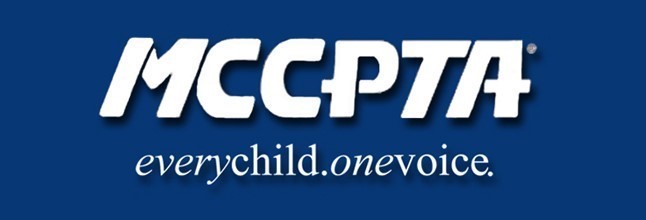 *DRAFT*  MCCPTA BOD Meeting MinutesNovember 10, 20217pm Welcome, Call to Order, PTSA Mission, read by Cynthia Simonson (CS)President introduced Kristen Latham from OLO.  Latham described the OLO Principal Selection Study underway. President Introduced John Landesman & Deanna Kuhney, Office of Strategic Initiatives, MCPS Anti-Racism Audit update.  OSI would like endorsement on the final product and MCCPTA member input/help on the survey. 7:33 pm President confirmed quorum; the BOD moved and approved the following items: Nomination of Kristen Carter, AVP for Clarksburg/Northwest/Quince Orchard/Seneca Valley; Cluster Coordinators:  Northwood, Jenn Sawin and Brigid Howe; Kennedy, Kristen Yarincik; and Blair, Fred Azcarate, Adam LeeOctober BOD minutes7:35pm Officer ReportsCynthia Simonson, President provided updates on:1) Vaccine roll-out at the ES level;2) MCPS/County committees, work groups, MCCPTA representation; and3) MCPS Calendar feedback to MCPS/asked for participantsFrancesco Paganini, Treasurer provided updates on:1) Informed the BOD that local treasurers should check bank statements and dispute $98 charges from the state, which are believed to be from a fraudulent request by MDPTA; 2) There were small operational expenses reflected in the financial statements for the month; and3) We are still waiting on Free State PTA to provide guidance to locals about credit card/debit cards/autopay for recurring local expenses. Laura Mitchell, Vice President- Advocacy1) Advocacy priorities are official out for distribution; more information in the report.Charisse Scott, Vice President- Programs presented the following items for consideration:1) Work plans and proposed budget adjustments for the programs committee for Engagement, Celebration & Scholarship2) The President and BOD offered feedback for the plans, and suggested that the BOD consider approval of the Engagement budget adjustment proposal and review more detailed plans for the other two areas later;3) A motion was made and was approved for budget adjustment for the Engagement workplan. The budget adjustment will now go to the DA for full consideration and adoption. Rodney Peele, Vice President- Educational Issues no updateRochelle Fink, Vice President- Administration provided an update:1) AIM Insurance – reiterated that local PTAs need to check on the status of their insurance policies; asked locals to reach out to CCs/AVPs or Rochelle directly if there are issues. Committee Reports:DEI CommitteeCommittee Chair, Yvonne Van Lowe provided the following update and shared a draft memo from the Committee to MCPS and the County:1) There are many questions about school-based incidents this fall following the removal of SROs by MCPS and MCPD;2) There has been no communication about the role of the new “CEOs”;3) DEI Committee asked for MCCPTA BOD and President to approve and send the submitted letter to these entities.  The letter requests a meeting as soon as possible; and4) A motion was made, and was approved unanimously, to send the letter to MCPS, MCPD and the County Council. Health and Wellness CommitteeCommittee chair, Hanah Donart, reported that Co2 monitoring is ongoing at Poolesville.  The COATs Advisory Team has been reviewing the state indoor masking mandate for schools and IAQ issues.  1) Committee chair presented a letter to the MSDE Board of Education in support of maintaining the current school masking mandate based on CDC guidelines.  Chair informed the BOD that MSDE BOED will review the policy on December 6, so matter is time sensitive.  Discussion followed. 2) A motion was made and approved to the send the letter on behalf of the BOD, only.  The motion was approved; and 3) A separate motion was made and approved to send the letter to the Delegates Assembly on November 30 for consideration and approval.  Technology CommitteeCommittee Chair, Garrick Yau, reported on the committee work plan; discussed meeting with MCPS on moving to opt-out from opt-in.  Discussion followed about opting in/out of YouTube and various technologies, and related confusion over this.   Discussed also putting a place holder of $750 in the budget for the committee. 1) Laura Mitchell made a motion to invite MCPS Assoc. Superintendent for Tech, Pete Cevenini to the next DA meeting; the BOD approved the motion. New BusinessStanding Rules changes, Kellie Schoolar Reynolds, Bylaws Committee Chair presented an overview regarding the changes MCCPTA Standard Operating procedures.  1) Discussion followed about time sensitive matters; and conflict of interest vs. Disclosure of interests (as well as board members seeking to fill elected official positions such as a the BOED)  2) Chair reported no need to vote to approve to move forward with changes. President adjourned the meeting at 9:10pm Upcoming Meetings:November 15@6:30pm MCCPTA TrainingNovember 30 @ 7pm MCCPTA DA MeetingDecember 8@ 7pm MCCPTA BOD Meeting